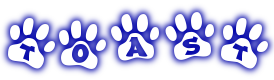                    Cogitate Strenue: Challenge the Mind!                 THOMAS O’BRIEN ACADEMY OF SCIENCE AND TECHNOLOGY                  SCHOLARSHIP AWARD FOR 2016 ALBANY HIGH GRADUATES   The TOAST Elementary School PTA recognizes and honors graduates of TOAST Elementary School who are committed to academic excellence and positive leadership and/or community service.  With this said, the TOAST Elementary School is pleased to offer a scholarship of $500 to a TOAST graduate who will be attending college or an employment program in the fall of 2017. Eligibility Requirements: The scholarship is restricted to Albany High School students who have graduated from the Thomas O’Brien Academy of Science and Technology and are attending college or employment program in the fall of 2017. The applicant must demonstrate the following in order to be considered for the award:         -Academic achievement (Minimum G.P.A 2.5)           -Community service           -Extracurricular activities           -Leadership skills demonstrated by holding positions in organizations                 within the school or community.            -Interest in related STEM studies. To be considered for the award, this application MUST BE POSTMARKED NO LATER THAN May 6th, 2017.  In order for this application to be considered complete the following needs to be included in the package:          -A sealed and unopened official high school transcript.            -Two (2) typed letters of recommendations.            -One (1) typed essay adhering to the applications guidelines.            -Completion of all sections of the application.  ****Completed application materials received by the deadline will be screened and evaluated by the committee. Incomplete applications will not be considered nor RETURNED for completion. Candidates who are awarded the scholarship will be notified by U.S. Postal Mail or by e-mail.  ****   **** Scholarships will be awarded upon confirmation from the registrar of current enrollment. The scholarship must be used within academic year in which it is awarded or the award will be forfeited.  ****                                          Scholarship Application                                    Applicant Information                                    Applicant Information                                    Applicant Information                                    Applicant Information Name:Name:Name:Name:Address:Address:Address:Address:City:State:State:Zip Code:Phone (Home):Phone (Home):Phone (Cell):Phone (Cell):Date of Birth:Gender:    M  or   FGender:    M  or   FEthnicity:                                                       School Information                                                        School Information                                                        School Information                                                        School Information High School:High School:High School:High School:Address:Address:Address:Address:Counselor’s Name:Counselor’s Name:Counselor’s Name:Counselor’s Name:College/University Attending:College/University Attending:College/University Attending:College/University Attending:Location:Location:Location:Location:G.P.A: Graduation Date:Graduation Date:Major:                            Extracurricular/ Community Service Experience     (If additional space is necessary, please attach the information on a 8 ½ x 11 inch sheet)                            Extracurricular/ Community Service Experience     (If additional space is necessary, please attach the information on a 8 ½ x 11 inch sheet)                            Extracurricular/ Community Service Experience     (If additional space is necessary, please attach the information on a 8 ½ x 11 inch sheet)                            Extracurricular/ Community Service Experience     (If additional space is necessary, please attach the information on a 8 ½ x 11 inch sheet)           Organization                     Dates                     Dates  Level of Participation                                                 Awards and Recognitions                                                 Awards and Recognitions                                                 Awards and Recognitions                                                 Awards and Recognitions         Organization                     Date                    Date     Award/ Honor                                                   References  You need two (2) letters of recommendations, one from each category. Please list them below and include their typed letter sealed in an envelope.Teacher/ Counselor Name (Past or Current):Community Leader or Employer:                                                         Essay   Directions:  Attach a one page typed essay to this application.  It must be 12-font double-spaced with standard margins. The essay must address the following statement, “ Completing my degree will allow me to make a difference in my chosen field as well as my community by…”    ***Scholarship winners may be asked to share their essays at a public event***                                         Application Declaration I hereby declare that all of the information and statements provided in this application are true. Any false information may disqualify my application.  I am willing to appear for a personal interview and forward any additional information, if deemed necessary.  I agree to share my information and future course registration with the TOAST Elementary School PTA Scholarship Committee.    Signature:_______________________________________              Date:___________________________   Print Name:_____________________________________